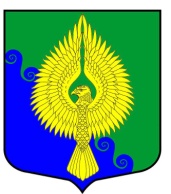 Внутригородское муниципальное образованиеСанкт-Петербургамуниципальный округ ЮНТОЛОВОМестная Администрация(МА МО МО Юнтолово)ПОСТАНОВЛЕНИЕ« 25 » января  2021 года	 									№  5Об осуществлении внутреннего муниципального финансового контроляМестной Администрацией внутригородского муниципального образования Санкт-Петербурга муниципальный округ Юнтолово В целях  приведения правовых актов Местной Администрации в соответствие 
с изменениями Бюджетного кодекса в сфере государственного (муниципального) финансового контроляПОСТАНОВЛЯЮ:1. Утвердить Положение об осуществлении внутреннего муниципального финансового контроля Местной Администрацией внутригородского муниципального  образования 
Санкт-Петербурга муниципальный округ Юнтолово.2. Постановления Местной Администрации от 28.12.2018 № 01-18/86 «Об утверждении Порядка осуществления полномочий органом внутреннего муниципального финансового контроля по внутреннему муниципальному финансовому контролю»,  от 27.12.2019 № 01-18/83 «О внесении изменений в постановление Местной Администрации от 28.12.2018 № 01-18/86 
«Об утверждении Порядка осуществления полномочий органом внутреннего муниципального финансового контроля по внутреннему муниципальному финансовому контролю» и пункт 1 постановления от 08.09.2020 № 01-18/35 «О внесении изменений в правовые акты Местной Администрации о бюджетных полномочиях Местной Администрации внутригородского муниципального образования Санкт-Петербурга муниципальный округ Юнтолово по внутреннему финансовому контролю» считать утратившими силу. 3. Постановление вступает в силу с момента принятия.4. Контроль за исполнением настоящего постановления остается за Главой Местной Администрации.Глава Местной Администрации					           		              Е.Н.КовбаПриложение 1 к постановлению МА МО МО Юнтолово от  25.01.2021 г. № 5ПОЛОЖЕНИЕоб осуществлении внутреннего муниципального финансового контроля Местной Администрацией внутригородского муниципального образования Санкт-Петербурга муниципальный округ Юнтолово1. Настоящее Положение определяет основы осуществления внутреннего муниципального финансового контроля органом внутреннего муниципального финансового контроля внутригородского муниципального образования  Санкт-Петербурга муниципальный округ Юнтолово (далее – муниципальное образование  Юнтолово).2. Органом внутреннего муниципального финансового контроля во внутригородском  муниципальном образовании Санкт-Петербурга муниципальный округ Юнтолово   является бюджетно-финансовый отдел Местной Администрации (далее – бюджетно-финансовый отдел).3. Орган внутреннего муниципального финансового контроля осуществляет свою деятельность в соответствии с федеральными стандартами, утвержденными нормативными правовыми актами Правительства Российской Федерации.4. Объектами внутреннего муниципального финансового контроля в сфере бюджетных правоотношений (далее – объект контроля) являются:      главные распорядители (распорядители, получатели) бюджетных средств, главные администраторы (администраторы) доходов бюджета муниципального образования Юнтолово (далее - местного бюджета), главные администраторы (администраторы) источников финансирования дефицита местного бюджета; муниципальные учреждения; муниципальные унитарные предприятия; юридические лица, индивидуальные предприниматели,  физические лица, являющиеся:       - получателями средства из местного бюджета на основании договоров (соглашений) о предоставлении средств из местного бюджета и (или) контрактов, кредиты, обеспеченные муниципальными гарантиями;- исполнителями (поставщиками, подрядчиками) по договорам (соглашениям), заключенным в целях исполнения договоров (соглашений) о предоставлении средств из местного бюджета и (или) муниципальных контрактов, которым в соответствии с федеральными законами открыты лицевые счета в Федеральном казначействе, финансовом органе муниципального образования.5. Полномочиями органа внутреннего финансового контроля  являются:- контроль за соблюдением положений правовых актов, регулирующих бюджетные правоотношения, в том числе устанавливающих требования к бухгалтерскому учету и составлению и представлению бухгалтерской (финансовой) отчетности муниципальных учреждений; - контроль за соблюдением положений правовых актов, обусловливающих публичные нормативные обязательства и обязательства по иным выплатам физическим лицам из местного бюджета, а также за соблюдением условий договоров (соглашений) о предоставлении средств из местного бюджета, муниципальных контрактов;-  контроль за соблюдением условий договоров (соглашений), заключенных в целях исполнения договоров (соглашений) о предоставлении средств из бюджета, а также в случаях, предусмотренных Бюджетным кодексом, условий договоров (соглашений), заключенных в целях исполнения муниципальных контрактов;- контроль за достоверностью отчетов о результатах предоставления и (или) использования бюджетных средств (средств, предоставленных из бюджета), в том числе отчетов о реализации ведомственных целевых программ муниципального образования Юнтолово,  отчетов о достижении значений показателей результативности предоставления средств из местного бюджета;      - контроль в сфере закупок, предусмотренный:частью 8 статьи 99 Федерального закона № 44-ФЗ в отношении:а)  соблюдения правил нормирования в сфере закупок, установленных в соответствии со статьей 19 Федерального закона № 44-ФЗ;б) определения и обоснования начальной (максимальной) цены контракта, цены контракта, заключаемого с единственным поставщиком (подрядчиком, исполнителем), начальной цены единицы товара, работы, услуги, начальной суммы цен единиц товара, работы, услуги;в)  соблюдения предусмотренных Федеральным законом № 44-ФЗ  требований к исполнению, изменению контракта, а также  соблюдению условий контракта, в том числе в части соответствия поставленного товара, выполненной работы (её результата) или оказанной услуги условиям контракта;г)  соответствия использования поставленного товара, выполненной работы (её результата) или оказанной услуги целям осуществления закупки.частью 5 статьи 99 Федерального закона № 44-ФЗ для финансового органа муниципального образования за:а) непревышением объема финансового обеспечения, включенного в планы-графики, над объемом финансового обеспечения для осуществления закупок, утвержденным и доведенным до заказчика;б) соответствием информации об идентификационных кодах закупок и непревышением объема финансового обеспечения для осуществления данных закупок, содержащихся в предусмотренных настоящим Федеральным законом информации и документах, не подлежащих в соответствии с  Федеральным законом № 44-ФЗ  формированию и размещению в единой информационной системе в сфере закупок».6. Контроль в сфере закупок осуществляется в отношении:- заказчиков;- контрактных управляющих (контрактных служб);- комиссий по осуществлению закупок и их членов.7. Должностными лицами, уполномоченными принимать решение о проведении контрольных мероприятий, являются:- Глава Местной Администрации;- руководитель бюджетно-финансового отдела, как руководитель органа внутреннего муниципального финансового контроля.8. Контрольная деятельность осуществляется органом внутреннего муниципального финансового контроля в виде предварительного и последующего контроля.8.1. Предварительный контроль осуществляется в целях предупреждения и пресечения бюджетных нарушений в процессе исполнения бюджета муниципального образования.8.2. Последующий контроль осуществляется по результатам исполнения бюджета муниципального образования в целях установления законности его исполнения, достоверности учета и отчетности.9. Контрольная деятельность осуществляется посредством проведения проверок, ревизий и обследований (далее – контрольные мероприятия).10. Проверки подразделяются на камеральные и выездные, в том числе встречные проверки.11. Результаты проверок и ревизий оформляются актом, результаты обследований оформляются заключением.12. Обследования могут проводиться в рамках камеральных и выездных проверок (ревизий) или как самостоятельное мероприятие.13. Плановые контрольные мероприятия осуществляются в соответствии с планом контрольной деятельности органа внутреннего муниципального финансового контроля.14. Внеплановые контрольные мероприятия проводятся на основании распоряжения Местной Администрации о назначении внепланового контрольного мероприятия, принятого:• в случае поступления обращений (поручений) органов государственной власти Российской Федерации и Санкт-Петербурга, Главы муниципального образования, органов местного самоуправления муниципального образования, депутатских запросов, обращений граждан и организаций;• в случае поступления информации о нарушении бюджетного законодательства Российской Федерации и иных нормативных правовых актов, регулирующих бюджетные правоотношения, в том числе из средств массовой информации;• в случае поступления информации о нарушении полноты и достоверности отчетности о реализации муниципальных программ, исполнения муниципальных заданий, в том числе из средств массовой информации;• в случае истечения срока исполнения ранее выданного предписания (представления);• по итогам рассмотрения результатов обследования, камеральной проверки, выездной проверки (ревизии).